KOP SURAT PERUSAHAANYth.	Kepala Biro PBJP Setda 	Provinsi Sulawesi Tenggaradi -KendariDalam rangka pelaksanaan Pengadaan Barang/Jasa Secara Elektronik melalui Aplikasi e-Procurement Nasional (LKPP), kami telah melakukan pendaftaran secara online pada Sistem Pengadaan Secara Elektronik Provinsi Sulawesi Tenggara (https://lpse.sultraprov.go.id). Mohon kiranya untuk dilakukan proses verifikasi dan aktivasi akun penyedia sesuai persyaratan dan prosedur yang ada.Berkenaan hal tersebut di atas, bersama ini kami membawa dokumen (Asli dan Foto Copy) yang sudah disusun dan dijilid sesuai dengan daftar isi sebagaimana syarat verifikasi LPSE Provinsi Sulawesi Tenggara (sebagaimana terlampir).Demikian, atas perhatian dan bantuannya kami ucapkan terima kasih.PT./CV.………………….Tanda Tangan dan Cap basah bermaterai Rp. 10.000NamaDirekturKeterangan : 1.  Jika dokumen dibawa langsung oleh direktur menggunakan surat format I;2.  Jika dikuasakan menggunakan surat format II;                       3. Untuk yang membawa berkas harus DIREKTUR langsung atau yang di Kuasakan yang tertera dalam akta perusahaan atau pegawai tetap yang dibuktikan dengan Surat Pengangkatan Sebagai Pegawai tetap dari Perusahaan.KOP SURAT PERUSAHAANYth.	Kepala Biro PBJP Setda 	Provinsi Sulawesi Tenggaradi -KendariDalam rangka pelaksanaan Pengadaan Barang/Jasa Secara Elektronik melalui Aplikasi e-Procurement Nasional (LKPP), kami telah melakukan pendaftaran secara online pada Sistem Pengadaan Secara Elektronik Provinsi Sulawesi Tenggara (https://lpse.sultraprov.go.id). Mohon kiranya untuk dilakukan proses verifikasi dan aktivasi akun penyedia sesuai persyaratan dan prosedur yang ada.Berkenaan hal tersebut di atas, kami menunjuk pegawai sebagaimana tertulis dalam Surat Kuasa :Nama	:	………………………….………………………….Jabatan	:	………………………….………………………….No.KTP	:	…………………………………………………….(Surat Kuasa dan FC. KTP terlampir)Untuk mengikuti proses verifikasi, bersama ini kami membawa dokumen (Asli dan Foto Copy) yang sudah disusun dan dijilid sesuai dengan daftar isi sebagaimana syarat verifikasi LPSE Provinsi Sulawesi Tenggara (sebagaimana terlampir).Demikian, atas perhatian dan bantuannya kami ucapkan terima kasih.PT./CV.………………….Tanda Tangan dan Cap basah bermaterai Rp. 10.000NamaDirekturKeterangan : 1.  Jika dokumen dibawa langsung oleh direktur menggunakan surat format I;2.  Jika dikuasakan menggunakan surat format II;                       3. Untuk yang membawa berkas harus DIREKTUR langsung atau yang di Kuasakan yang tertera dalam akta perusahaan atau pegawai tetap yang dibuktikan dengan Surat Pengangkatan Sebagai Pegawai tetap dari Perusahaan.[kop surat perusahaan]SURAT KUASANo : 					Yang bertanda tangan di bawah ini:Nama 	:		Jabatan	:		Alamat	:		Dalam hal ini bertindak untuk dan atas nama  	[nama perusahaan]    	, memberi kuasa kepada:Nama	:		Jabatan	:		Alamat	:		No. KTP	:		(FC. KTP dan SK pengangkatan sebagai pegawai tetap terlampir)Untuk membawa dokumen perusahaan berupa:KTP direksi/direktur/pemilik perusahaan/pejabat yang berwenang di perusahaan [asli dan foto kopi]NPWP [asli dan foto kopi]Nomor Induk Berusaha (NIB) [asli dan foto kopi]Akta pendirian perusahaan, serta akta perubahan terakhir (jika ada) [asli dan foto kopi]  Formulir Keikutsertaan dalam Sistem E-Procurement  Nasional untuk Penyedia Barang/Jasa beserta lampirannya [asli]Formulir Pendaftaran dalam Sistem E-Procurement  Nasional untuk Penyedia Barang/Jasa beserta lampirannya [asli]Demikian ini surat kuasa ini dibuat dengan sebenarnya untuk digunakan sebagaimana mestinya.     [tampat]   ,            [tanggal]		Kendari,………………202…Nomor:	Sifat:	Lampiran: 	Hal:  Permohonan Verifikasi Dokumen       dan Aktivasi Akun Penyedia.Kendari,………………202…Nomor:	Sifat:	Lampiran: 	Hal:  Permohonan Verifikasi Dokumen       dan Aktivasi Akun Penyedia.CEKLIST VERIFIKASI LPSE PROV. SULTRACEKLIST VERIFIKASI LPSE PROV. SULTRACEKLIST VERIFIKASI LPSE PROV. SULTRACEKLIST VERIFIKASI LPSE PROV. SULTRACEKLIST VERIFIKASI LPSE PROV. SULTRACEKLIST VERIFIKASI LPSE PROV. SULTRACEKLIST VERIFIKASI LPSE PROV. SULTRANama Perusahaan  :Nama Perusahaan  :Asal   BIDANG :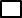 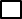    Pengadaan Barang / Jasa   Konstruksi   KonsultanNO.DAFTAR KELENGKAPAN DOKUMENASLIASLICOPYCOPYKETERANGANNO.DAFTAR KELENGKAPAN DOKUMENADATDK ADAADATDK ADAKETERANGAN1Surat Permohonan Verifikasi Dokumen Penyedia[      ][      ][      ][      ]Dokumen Bisa di Donwload di Konten Khusus LPSE Sultra2Surat Kuasa + KTP + Surat Pengangkatan Sebagai Pegawai Perusahaan bagi pembawa dok. selain Direktur[      ][      ][      ][      ]Dokumen ada di Formulir Keikutsertaan3Print Out Formulir Keikutsertaan [      ][      ][      ][      ]Dokumen Bisa di Donwload di Konten Khusus LPSE Sultra4Print Out Formulir Pendaftaran[      ][      ][      ][      ]Dokumen Bisa di Donwload di Konten Khusus LPSE Sultra5Surat Penunjukkan Admin [      ][      ][      ][      ]Dokumen ada di Formulir Keikutsertaan6KTP Direktur (Asli dan Copy)[      ][      ][      ][      ]7NPWP Perusahaan ( Asli dan Copy)[      ][      ][      ][      ]8NIB (Asli dan Copy)[      ][      ][      ][      ]9Akta Pendirian dan Perubahan (Asli dan Copy)[      ][      ][      ][      ]10Sertifikat AHU dari Kemenkumham[      ][      ][      ][      ]TIM VERIFIKATORTIM VERIFIKATORKeterangan :Keterangan :Hari/Tgl : Hari/Tgl : 1PT. JILID WARNA BIRU2CV. JILID WARNA MERAH3UD, KONSULTAN PERORANGAN DAN UMKM JILID WARNA KUNING4PT & CV PERORANGAN JILID WARNA HIJAU